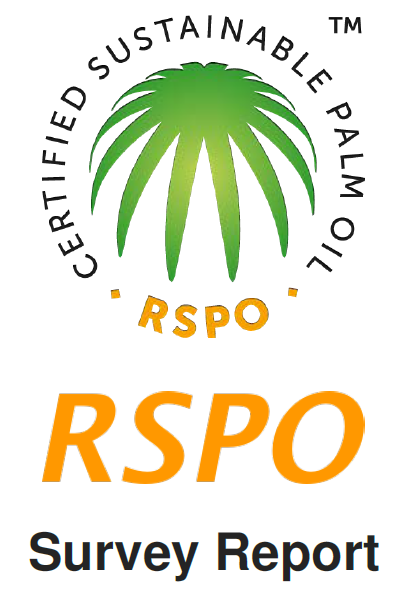 Table of ContentExecutive SummaryIntroductionScopingHCV assessment Results and findingsThreats assessment and mitigation strategiesPrecautionary practicesManagement and monitoring Summary/conclusionAnnex 1: List of smallholder group farmers, plots hectarage and location coordinates under the scope of the HCV assessment1. Executive Summary The High Conservation Value (HCV) assessment was carried out on <start date> to <end date> for <name of ISH group>, located in <village, province, district, country>.  (Please insert a map of the ISH group on the landscape level, and the plots boundaries overlaid on the ladscape)The scope of this HCV assessment covers a total of <number of smallholders> with a total of <number of smallholder plots>, covering a total area of <total hectarage (ha).   The HCV assessment was carried out for the purpose of (select the appropriate scenario): Existing uncertified plantations  No new land clearing for oil palm New land clearing for oil palm within existing plots < Provide a brief reporting of the presence of primary forest, peat, HCV areas (ha) and the HCV values present.  If there are none present, indicate absence of the aforementioned> 2. IntroductionThe assessment area is about _____ hectares in the _______(area)____________. ______(No of villages or groups)_____ villages were covered in this assessment, serving ____(number of farmers)_____ farmers registered in the ISH Group. Currently, the area is used for < list of all the agricultural crops planted within the area or in the case of area for new planting, please provide the status of the current land use >.  The main source of income of the ISH group is <insert information>.3. Scoping< Describe the smallholder landscape context.  The information should cover the following: Soils, topography of the areaClimatic conditions (e.g.: occurrence of fire during dry season, annual flooding events,Description of the landscape (e.g. forested/ protected areas nearby, plantation, presence of endangered species or human-wildlife conflict)Example below:Description of land ownership e.g. permits, title deeds, customary rightsBackground of the smallholder group farmersDescription of government support or partnershipProductivity of the ISH plots (where applicable). Example of list below:Description of any mills present in the area that the ISH is supplying to:List of MillsAdditional scopingCommunities that have use rights or claims that overlap with those of group members have been identified and are listed for the relevant group members as follows: 4. HCV Assessment Details of assessmentThe High Conservation Value (HCV) assessment was carried out on <start date> to <end date>.  The assessment was carried out by (refer to the table below): Note: This can include any entities and organisations that have the relevant expertise / contribute to the process of identifying HCVs and its management.  Examples: local authorities, Forest Service, Protected Area Rangers and NGOs to be listed in the table below.  Provide details and qualification (training or experience of people involved).  b) Dialogue Details of meetings held with ISH Group members (this should include the following):5. Results and findingsA checklist was provided by the Group Manager and filled in by the group members. This was done for HCV areas, as well as for focal species, as follows: Presence of HCVs and mapsA summary table of where HCV may be foundTo include map overview (Insert map)To include Shapefiles Highlight potential HCV 1-3Identification of Focal SpeciesNationally protected and other IUCN Red-listed Rare, Threatened or Endangered species (potential HCVs 1 and 3) that are known to occur in the region were identified. A subset of 10-15 Focal Species (or groups of related species) were identified. The findings are included in the table below.Identify basic ecosystem services and resourcesThe presence or absence of these services and resources in the area has been recorded in the table below. 6. Threat assessment and mitigation strategiesBased on the presence of the values identified above, the list of threats and mitigations strategies have been discussed and identified as below:  7. Precautionary practicesThe group members have used the precautionary Practices from the guidance document  and have agreed  on a final list of Precautionary Practices. 8. Management and monitoring 9. Summary / ConclusionAnnex 1: List of smallholder group farmers, plots hectarage and location coordinates under the scope of the HCV assessmentEXAMPLESExample of Group HCV Threat AssessmentExample of Group HCV Threats and Management RecommendationsName of ISH groupName of Group ManagerVillage, province and district of ISH group Country of ISH groupReport Type (please select the relevant scenario) Existing uncertified plantations  No new land clearing for oil palm New land clearing for oil palm within existing plots Report date (date when report is finalised)Total area of smallholder plots assessed (ha)Total number of smallholders assessed List of Protected Areas / National Parks / Natural Ecosystems, EtcLocation (Coordinates)NameLocation Location TerrainSize of plotsFFB ProductionMill NameLocation of Mill (Coordinates)Community NameType of User Rights/ ClaimsLocation of areas that overlap (Coordinates)Name of assessor / data collectorInstitution Role Training / Experience / QualificationGroup Manager Team Leader Date of meetingWhoDiscussion notesList of any concerns or statements of presence of HCVs Response to the concerns / statements of presence of HCVsHCV Definition Present Potential Absent 1- 3 Rare and vulnerable animals and plants and their habitats 4 Clean water, protection of top soil and protection against landslides 5 Food and other basic resources from forests and other natural ecosystems 6 Sites and resources of cultural or religious significance List of HCV 1-6Description of HCV AreaLocation of HCV Area (Coordinates)Focal species / group a) b) c) d) Indicator No Yes a) River or lake water important for drinking / washing / fishing? b) Presence of un-drained wetlands or peat areas? c) Presence of steep slope(s)? d) Permanent or shifting agriculture important for livelihoods? e) Products5 from forests / grasslands / wetlands important for livelihoods? f) Sites or resources of cultural or spiritual importance? HCV values / Focal species / group / Ecosystem services / ResourcesThreats (activities that would affect the ecosystem services / resources identified)Mitigation strategies to avoid or reduce the threatsPrecautionary PracticesYesPP.1 No use of pesticides or fertilisers close to (less than 20m from) rivers, ponds and lakes. PP.2 No dumping of waste or sewage into rivers, ponds or lakes. PP.3 Maintain vegetation cover close to rivers, ponds and lakes at all times (no bare soil). PP.4 No draining of natural wetlands or peat areas. PP.5 Maintain vegetation on steep slopes. PP.6 Respect the traditional use / access rights of others. PP.7 Do not hunt or kill focal species. PP.8 Do not buy, handle or eat bush meat of focal species. PP.9 Do not collect or trap focal species or use poison that may affect them. PP.10 Use human-wildlife conflict resolution measures as agreed with Group Manager. PP.11 Do not block access or mobility of wild animals (beyond necessary fencing of livestock). PP.12 Do not clear for any new plantings without prior agreement of Group Manager   Add as an appendix or clearly state that this is an example –and provide a table or blanks to fill in.NoPrecautionary practicesIndicatorsRecordsFrequency of verificationNoNamePlot ID Area (ha)Coordinates (Lat/Lon) Shapefile reference IDHCV Brief Description of Value Present in Assessment Area Main Threats 4 Natural water sources needed for all community needs including drinking, cooking, cleaning and irrigation • Deforestation around water sources and along rivers • Clearing of vegetation around water sources and along rivers • Farming around water sources and along rivers • Improper use of medicines, fertilizers and pesticides in agriculture • Domestic activities in water sources such as waste disposal, laundry, and toilet activities • Using toxic chemicals for fishing including U-comb, DDT, Dip wash and Tephrocia ssp • Animal keeping along the river beds 5 Land fertility is essential for community nutritional needs • Farmer groups note soil degradation after many seasons of farming HCV Main Threats Management Recommendations 4 • Deforestation around water sources and along rivers • Clearing of vegetation around water sources and along rivers • Farming around water sources and along rivers • Improper use of medicines, fertilizers and pesticides in agriculture • Domestic activities in water sources such as waste disposal, laundry, and toilet activities • Using toxic chemicals for fishing including U-comb, DDT, Dip wash and Tephrocia ssp • Animal keeping along the river beds • No disposal of waste or sewage into rivers • No clearing of vegetation on steep slopes or along rivers • Forestation around the water sources and along rivers • No farming around the water sources • No use of pesticides and insecticides around water sources and along rivers • Proper use of medicines, fertilizers and pesticides with a special focus on vegetable producers • No domestic activities in the rivers. • No using of chemicals in fishing. • No animal keeping along the river beds • No burning of bushes around the rivers sources and along the riverbeds 5 Farmer groups note soil degradation after many seasons of farming • Use of integrated pest management • Use of exclusively organic pesticides in food storage and crop pest control such as composite manure and animal manure • Use of cover crop the year round and use of mulching • Maintain farmer friend animals and insects 